IZVJEŠĆE MENTORA O NAPRETKU STUDENTA U IZRADI DISERTACIJEIzvješće mentora je sastavni dio procjene napretka studenta tijekom poslijediplomskog studija i napretka u izradi disertacije. Koristi se i za praćenje suradnje između mentora i doktoranda. Odgovornost mentora je ispuniti ovaj izvještaj. Doktorand može vidjeti ispunjeno izvješće, ako se mentor s time složi. Izvještaj je dijelom opisne prirode, a dijelom je kvantitativan (uz ocjenjivanje, gdje 1 označava neuspjeh, a 5 označava izvrsnost). Ispunjeno Izvješće je potrebno poslati putem maila na ikolcic@mefst.hr (su-voditeljica studija Klinička medicina utemeljena na dokazima).Ime i prezime mentora:		Ime i prezime studenta:  			 Datum sastavljanja izvješća:  	Molimo Vas, ocijenite studentovu aktivnosti i angažiranost u provedbi istraživanja na kojem će se temeljiti disertacija: OPISNA OCJENA NAPRETKA DOKTORANDA I ISTRAŽIVANJA (navedite sve izvršene aktivnosti, sve preostale zadatke koji su potrebni za završetak doktorata, kao i sve eventualne prepreke uspješnom završetku):ZAKLJUČAK:_______________________________(ime i prezime), student doktorskog studija upisan u _____ godinu studija doktorskog studija Klinička medicina utemeljena na dokazima uspješno je izvršio zadatke u prethodnoj akademskoj godini i na temelju ovog izvješća stekao 15 ECTS-a.  (Mentorov potpis)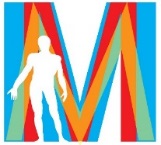 Sveučilište u Splitu Medicinski fakultetPoslijediplomski sveučilišni studij Klinička medicina utemeljena na dokazimanedovoljnodovoljnodobrovrlo dobroizvrsnoIstraživanje nije još u toj fazi Doktorand je proaktivan i traži redovite sastanke i rasprave u vezi s istraživanjem 123450Doktorand se priprema za konzultacije123450Samostalno izvršava zadatke123450Kritičko razmišljanje i rješavanje problema123450Računalne vještine123450Izrada dizajna i hodograma istraživanja (znanja i vještine)123450Prikupljanje podataka123450Pretraživanje literature - kompetencija u pretraživanju elektroničkih baza podataka (OVID, PubMed, WoS…)123450Analiza i interpretacija rezultata123450Pisanje rada123450Administrativni/tehnički poslovi123450Doktorand pohađa dodatne tečajeve (radionice, ljetne škole, konferencije)DA	 NE Ako je odgovor DA, navedite ime, mjesto i vrijeme dodatne edukacije:Doktorand aktivno sudjeluje na znanstvenim skupovima (predavač, poster prezentacija)DA	 NE Ako je odgovor DA, navedite ime, mjesto i vrijeme kongresa:Doktorand surađuje na istraživačkom projektuDA	 NE Ako je odgovor DA, navedite ime, identifikacijski broj projekta i glavnog istraživača:Doktorand je član stručnih/znanstvenih društavaDA	 NE Ako je odgovor DA, navedite ima li doktorand neku službenu funkciju u tim društvima: